kenelle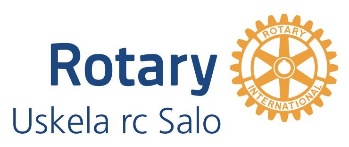 N.N.
Uskelan Rotaryklubi
SaloOtsikkoasiaSalossa     .    . 2019RotaryterveisinUskelan Rotaryklubi
Salo
www.rotarysalo.fi 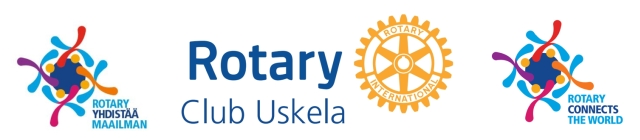 